                                                                                Составила и провела:                                                                                воспитатель МКДОУ                                                                             «Шварцевский д/с»                                                                  Орлова Л.Г.Программное содержание: показать значение воды для всего живого (вода – источник жизни). Закреплять свойства воды: жидкость, без вкуса, без цвета, формы, запаха, текучая, прозрачная, её можно вылить, налить, перелить, разлить, закрепить представление о переходе воды из жидкого состояния в твёрдое, о превращении воды в пар, о круговороте воды в природе. Прививать навыки экономичного расходования воды в домашних условиях. Способствовать развитию у детей познавательной активности, любознательности, стремления к самостоятельному познанию и размышлению. Развивать диалогическую речь детей, обогащать словарный запас за счёт слов, обозначающих свойства воды. Развивать общую и мелкую моторику.Предварительная работа: наблюдение на прогулке в разные времена года за дождём, снегом. Закрепляли свойства снега, льда; летом наблюдали, как при активном солнечном свете после дождя идёт испарение, проводили опыты с водой, со снегом, рассматривали снежинки, украшали постройки из снега цветными льдинками.Интеграция образовательных областей: познание, коммуникация,чтение художественной литературы.Материалы к занятию: подносы, пустые баночки, банка с чистой водой, банка с грязной водой, кубик, шарик, молоко, лист белой бумаги, глобус, лёд, сахар, соль, лимон, картинки на каждого: рак, кит, рыба.Ход:Загадываю загадку:1.Если руки наши в ваксе, если на нос сели кляксыКто тогда нам первый друг? Снимет грязь с лица и рук?2.Без чего не может мама ни готовить, ни стирать,Без чего мы скажем прямо: человеку умирать!Чтобы лился дождик с неба, чтоб росли колосья хлеба,Чтобы плыли корабли, чтоб варились кисели,Чтобы не было беды- жить нельзя нам без…….(воды).- Вот сегодня мы с вами и поговорим о воде.Вы слыхали о воде? Говорят, она везде!Дети: В луже, в море, в океане и в водопроводном кране,Как сосулька замерзает, в дом туманом к нам вползает.Ледником в горах зовётся, лентой серебристой вьётсяСредь высоких стройных елей, рушится потоком селей.На плите у нас кипит, паром чайника шипит,Растворяет сахар в чае.Мы её не замечаем, мы привыкли, что вода- Наша спутница всегда!Без неё нам не умыться, не наесться, не напиться!Смею я вам доложить : без воды нам не прожить!Путешествует всегда наша спутница вода!.Обращаю внимание детей на плакат ( изображение человека).-Да, без воды нам не обойтись, ведь весь организм человека в основном состоит из воды: она содержится в крови, входит в состав слюны, желудочного сока, помогает переваривать пищу, с помощью воды из организма выводятся все вредные вещества, человек без еды может обойтись несколько дней, но без воды не обойдётся.- Для чего ещё кроме питья, нужна вода человеку? ( пить, умываться, купаться, готовить еду, стирать бельё иполивать растения).- На столе лежат картинки. Я загадаю вам загадки, а ответы вы покажите картинкой.1. « Не кузнец, а с клещами» (рак).2. « Вильнёт хвостом туда- сюда,И нет её, и нет следа». ( рыба).3. «Прячет ус он во рту,Растянулся на версту» ( кит).- Что объединяет рыбу, рака и кита? ( все они живут в воде)- Где можно увидеть воду? - Вода нужна не только человеку, но и всему живому на земле: для рыб , некоторых растений и животных – это среда обитания, все растения без воды гибнут.Посмотрите на глобус. Что такое глобус? (это наша планета)- Что на глобусе показано голубым цветом?- Много ли воды на нашей планете?4. – Но не всю воду можно пить, потому что в морях, океанах вода солёная. Пресной воды мало.- « Зачем томиться жаждою в полдневный жгучий зной?Готов я всех и каждого поподчевать водой!Попьёшь и станешь сразу же моложе и сильней,И будто вмиг окажешься в саду, в тени ветвей»- И так, воды живым существам нужно много, а на планете её явно не хватает, поэтому её надо экономить.- А что же такое вода? ( это жидкость, она течёт, её можно налить во что- нибудь). Переливаем воду из банки в стакан.- А есть ли форма у воды? У вас на подносах кубик, шарик и баночка. Если мы постучим кубиком, он изменит форму?- Если шарик покатаем, он изменит форму? А вода?Если мы её нальём в кубик, что с ней произойдёт? ( она примет форму кубика)-А если налить её в банку? ( она примет форму банки)Вывод: вода принимает форму того сосуда, в который её наливают (вода формы не имеет)- Имеет ли вода цвет? Давайте проверим. На столах вода, молоко и бумага.- Можно ли про воду сказать, что она белого цвета?-А теперь понюхайте воду. Попробуйте на вкус.( вода бесцветная, безвкусная)- Попробуем изменить вкус воды. У вас на столах соль и сахар, возьмите ложечку и положите : в один стакан- соль, в другой- сахар. Какие изменения произошли с водой?( у воды появился вкус: одна стала солёная, а другая- сладкая, можно поменять вкус воды)-Добавим в воду кусочек лимона. Понюхайте ( появился запах)-Обратите внимание на стакан с чистой водой и стакан с грязной водой.Опустите шарик и в ту и другую баночку.- Где шарик видно?- А теперь проведём ещё один опыт. Вода в кране чистая, а как её чистят? Положим в марлю вату и поместим её в банку с узким горлышком, ещё положим мешочек с углём,Затем нальём грязную воду. А пока наш фильтр работает, мы поиграем.Март сосульки свесил с крыши,             Дети идут по кругу.И капелью зазвенели.  Хлопают в ладоши.Солнце в небе выше, выше,    Руки вверх. Все хлопочут, много дел.   Наклоны вправо, влево.Скоро снег совсем растает,  Присесть и встать.Выйдут в поле трактора.  С перетопом пройти вперёд.Чёрный грач весну встречает     Идут, высоко поднимая колени.Громкой песней: кра-кра-кра!   Машут руками, как крылышками.- Молодцы! Пойдём, посмотрим, как работает фильтр.Дети рассматривают и рассказывают об увиденном.-Круговорот воды в природе? Как это происходит?- Нальём в банку горячей воды. Над банкой поднимается пар. Почему? ( при нагревании вода начинает испаряться и подниматься вверх).- Накроем банку зеркалом и посмотрим, что получится.( пар собирается на зеркале и снова падает в банку с водой)-Так происходит и в природе. С приходом зимы капельки воды превращаются в снежинки, в реках, озёрах и морях превращается в лёд. Весной пригревает солнышко тает снег, лёд, вода начнёт испаряться, превратится в пар, соберётся в облаке и выпадет летом в виде дождя. Происходит водоворот воды в природе.Отгадайте загадки:Я и туча, и туман,И ручей, и океан,И летаю, и бегу,И стеклянной быть могу!Очень добродушная,Я мягкая, послушная,Но когда я захочу-Даже камень источу!Меня пьют, меня льют.Кто я такая?3.      В морях и реках обитает,                    Но часто по небу летает.                    А как наскучит ей летать,                    На землю падает опять.                    Сама пить не пьёт,                      А нас вынуждает.4.      Мы говорим: она течёт,                    Мы говорим: она играет,                     Она бежит всегда вперёд,                     Но никогда не убегает!Вывод: вода- жидкое вещество, она льётся, течёт. Не имеет формы, цвета, запаха и вкуса. Приобретает форму сосуда, в который налита, становится цветной, если в неё налили краску; приобретает соответствующий вкус и запах, если в неё добавили соль, сахар, лимон. Вода бывает чистой и грязной: чистая- прозрачная, а грязная – мутная. Вода бывает разной температуры: холодной, комнатной, горячей, кипятком. Вода меняет своё состояние: на морозе превращается в лёд, при нагревании- в пар. Сильный пар можно заметить, когда вода кипит. Вода имеет большое значение для жизни человека. Она нужна всем: растениям, животным, человеку. Человеку нужна пресная вода. Такая вода есть в реках, озёрах, родниках, под землёй.Читаю стихотворение:В природе путешествует вода,Она не исчезает никогда:То в снег превратится, то в лёд,Растает – и снова в походПо горным вершинам,Широким равнинам.Вдруг в небо взовьётся,Дождями вернётся.Вокруг оглянитесь…….В природу вглядитесь…….Нас окружает везде и всегдаЭта волшебница, чудо – вода!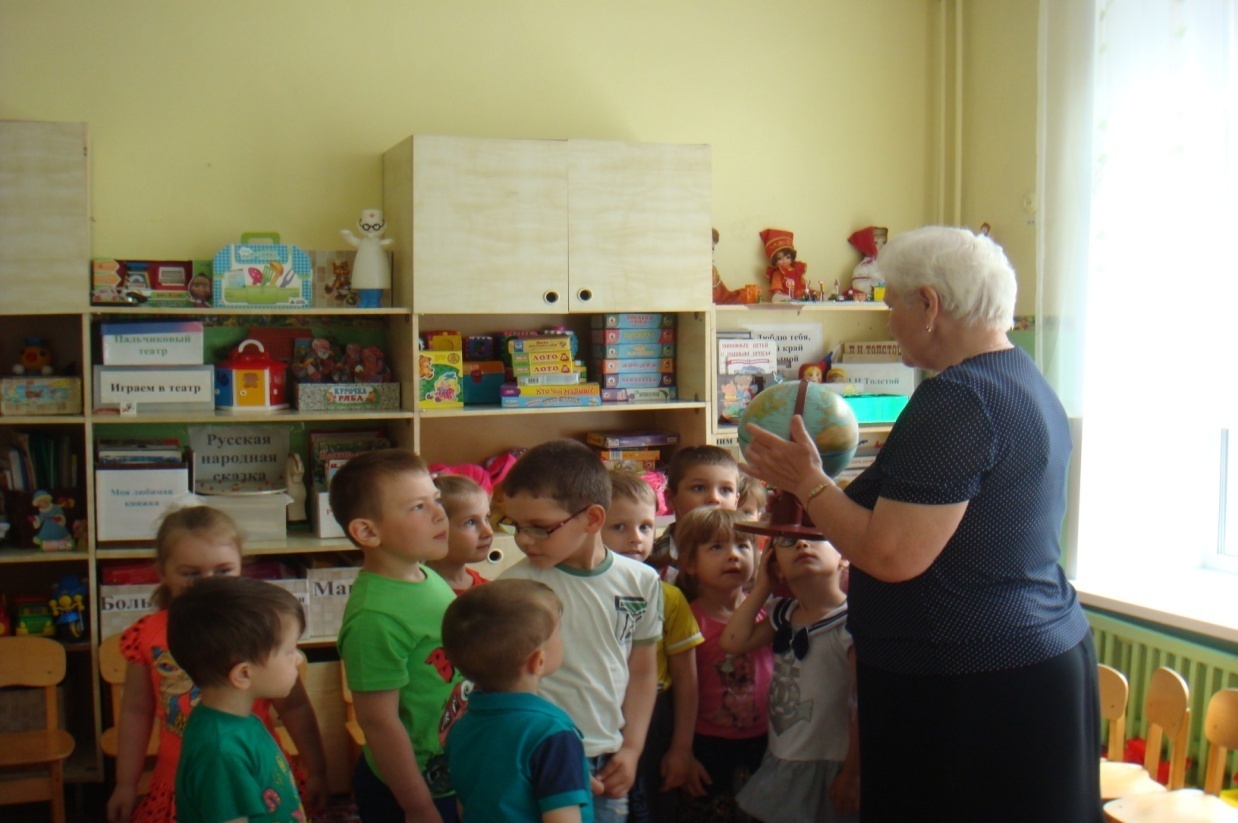 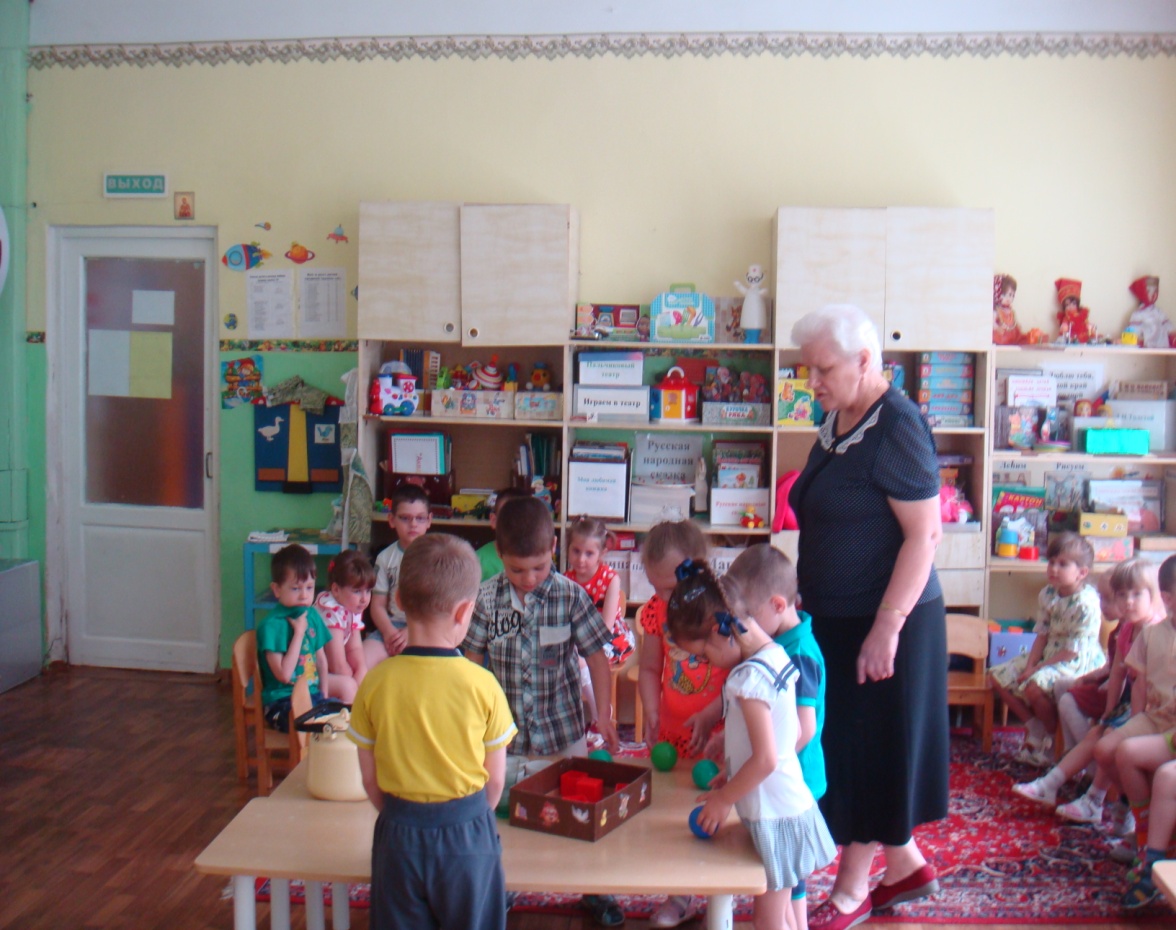 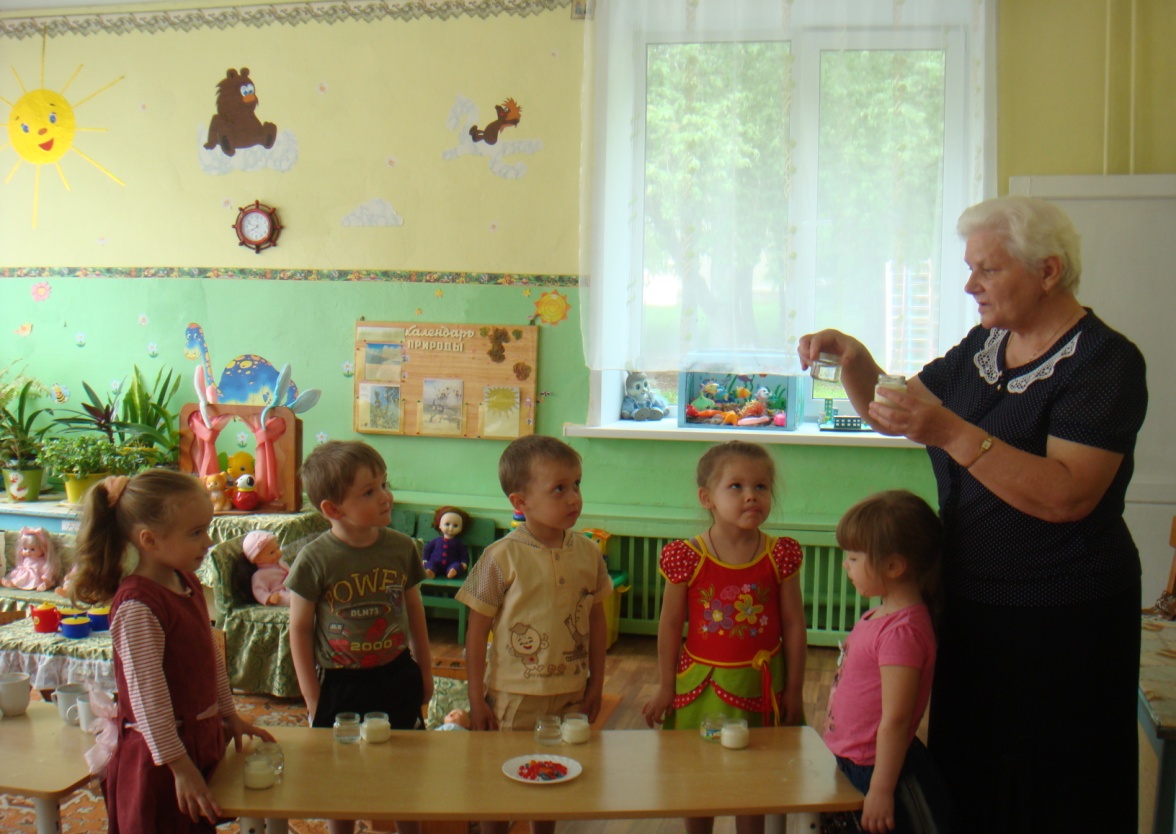 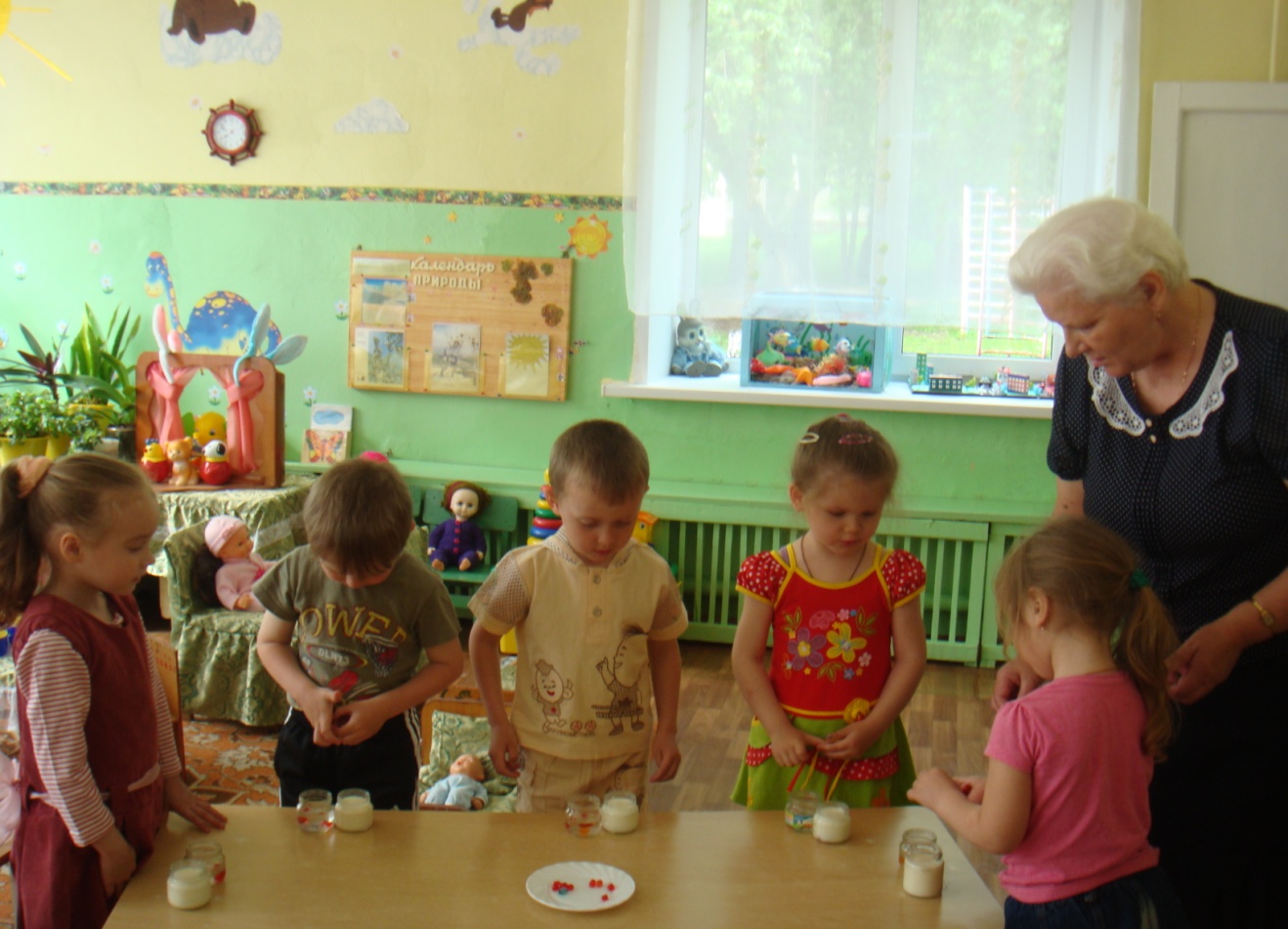 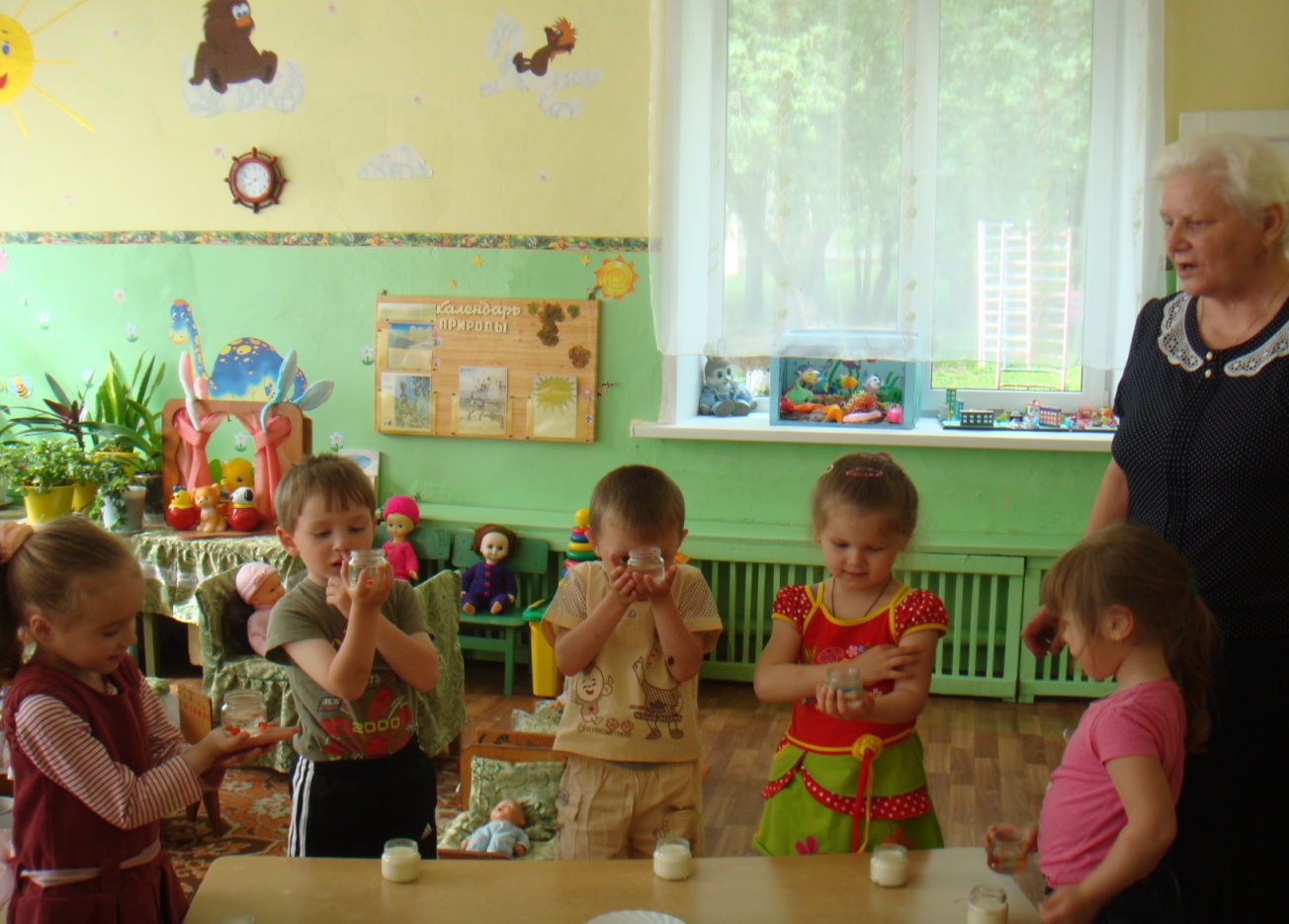 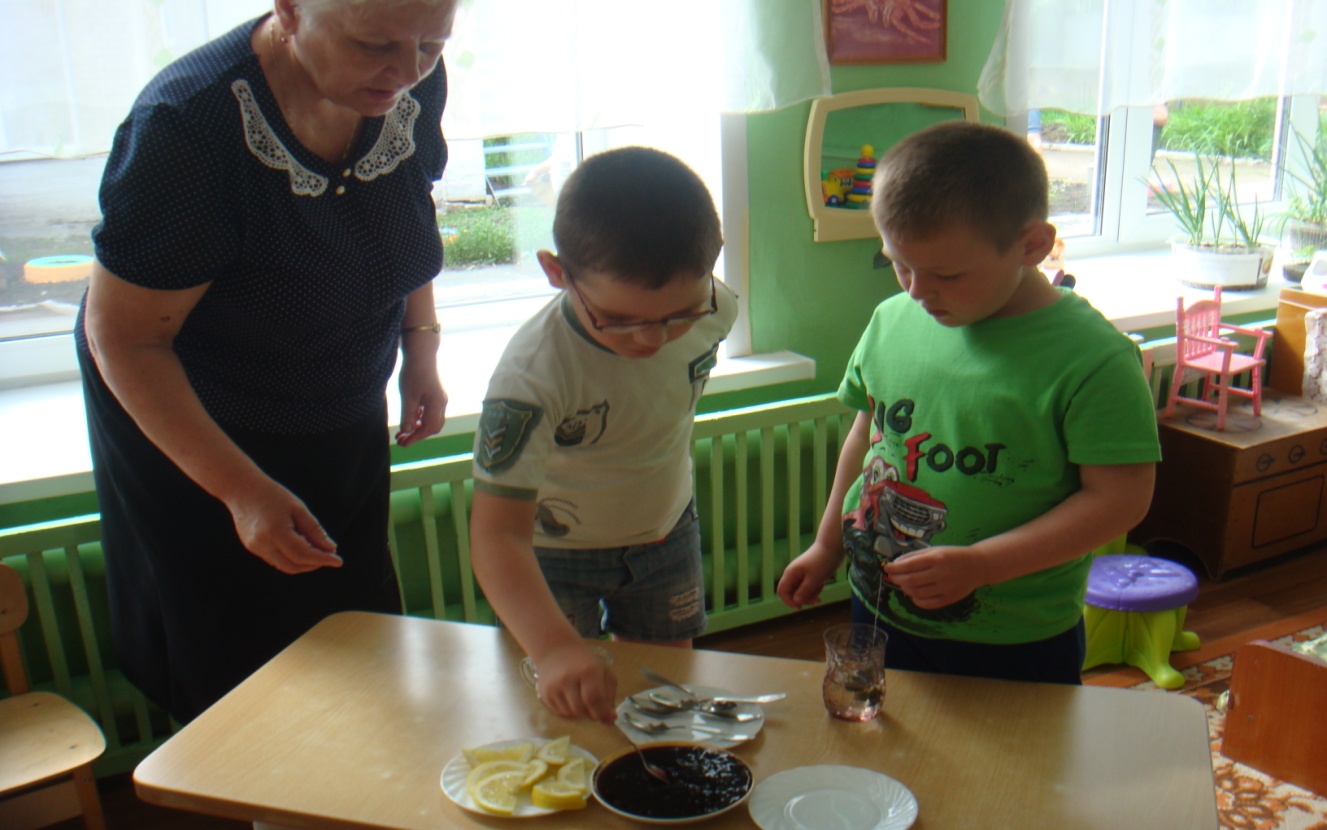 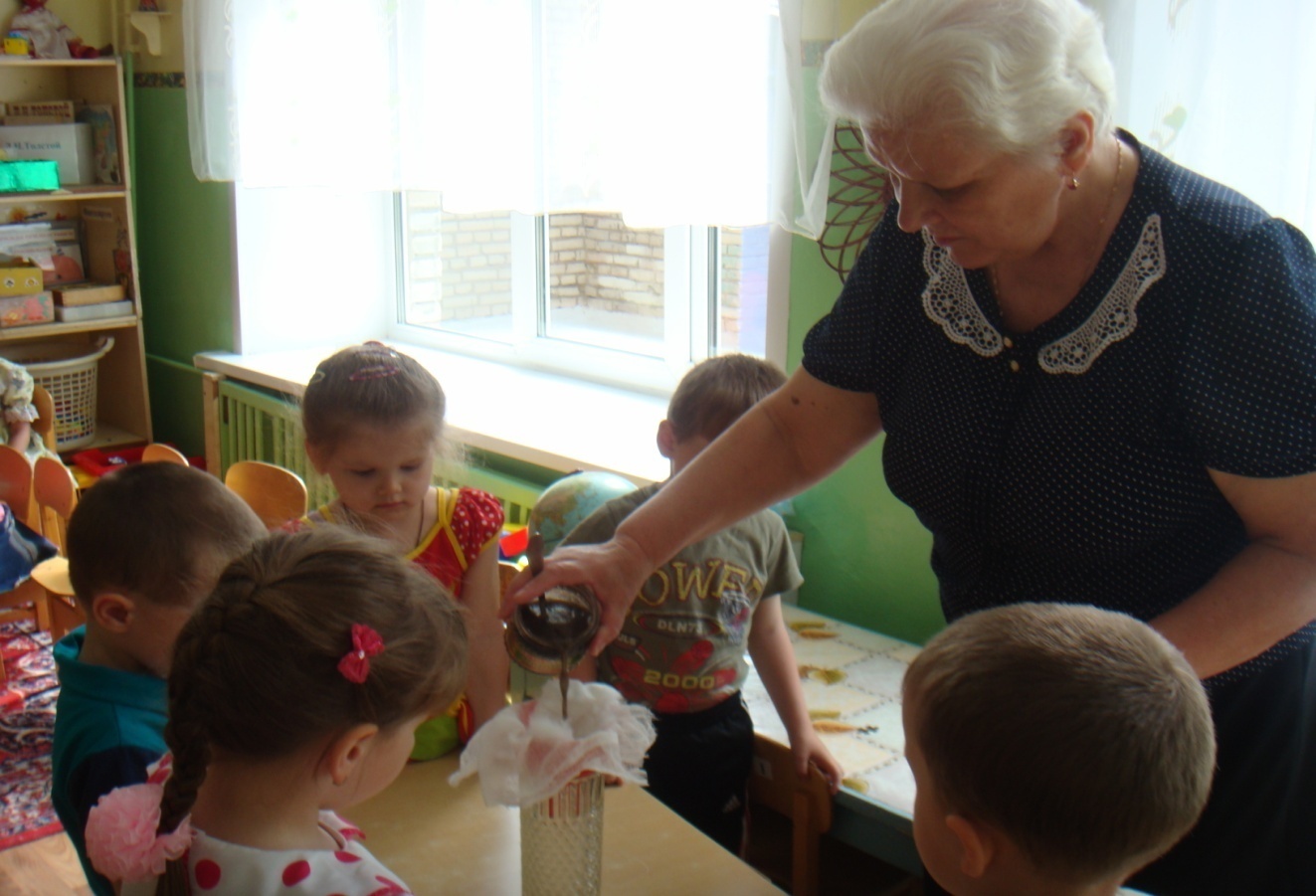 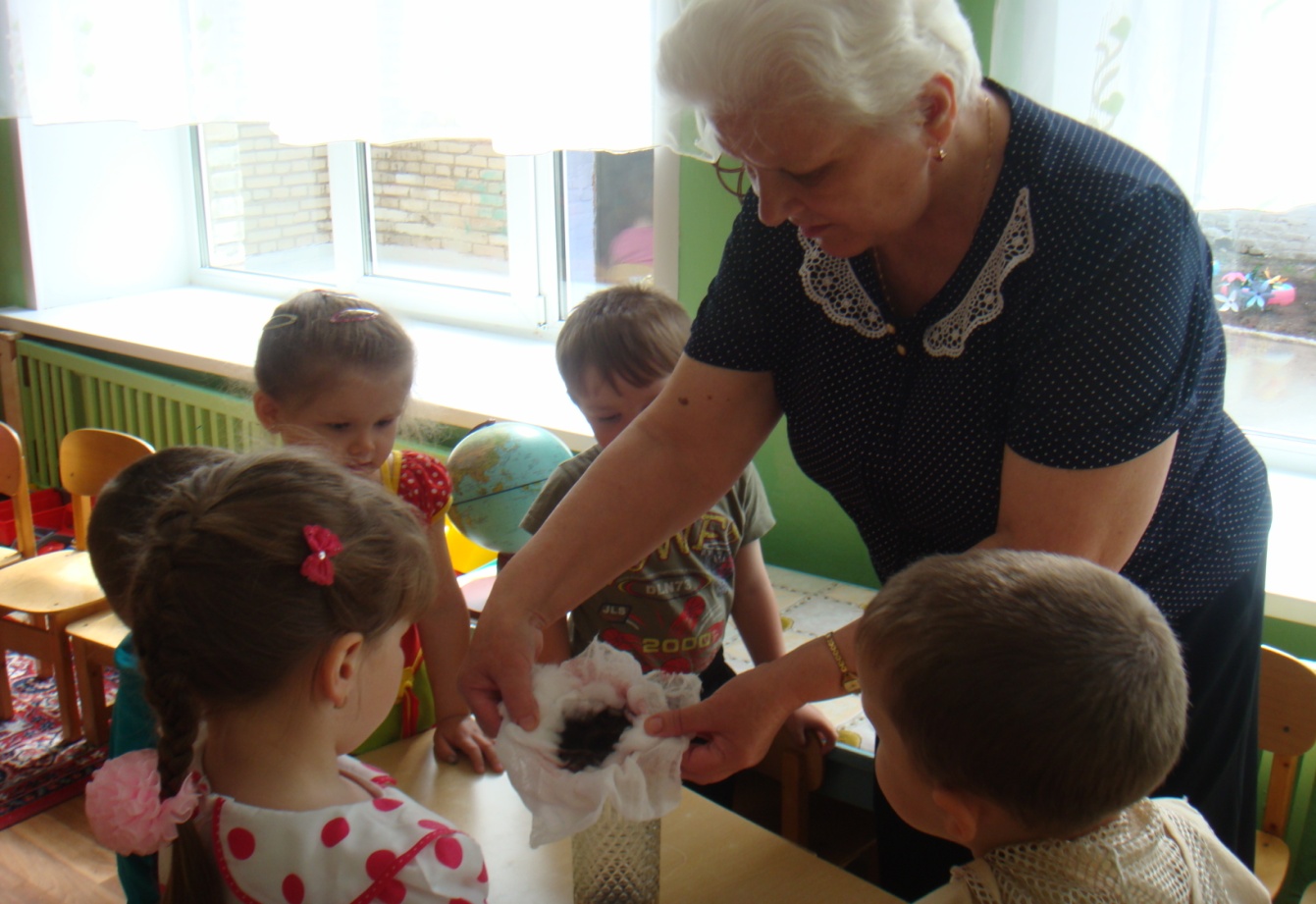 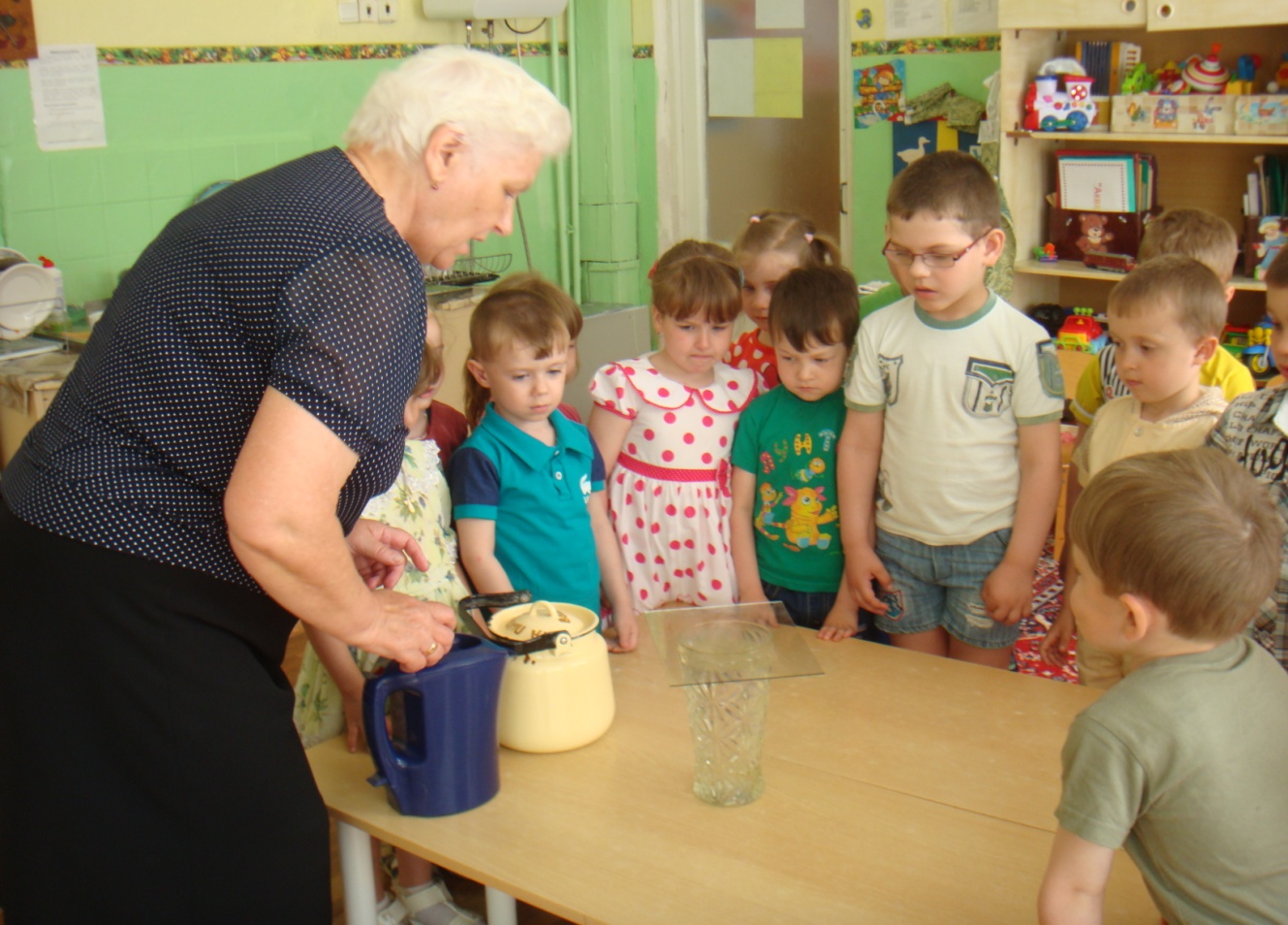 